多治見市教育研究所　宛　　　　FAX：23-5921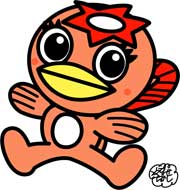 土曜講座申込書※　受講を希望する講座に必要事項をご記入ください。※  友達と一緒の参加を希望される場合は、代表者の方で一枚の申込書にまとめてお申込みください。講座番号１　　５月２３日(土)　　多治見の古刹　虎渓山永保寺めぐり講座番号１　　５月２３日(土)　　多治見の古刹　虎渓山永保寺めぐり講座番号１　　５月２３日(土)　　多治見の古刹　虎渓山永保寺めぐり講座番号１　　５月２３日(土)　　多治見の古刹　虎渓山永保寺めぐり講座番号１　　５月２３日(土)　　多治見の古刹　虎渓山永保寺めぐり講座番号１　　５月２３日(土)　　多治見の古刹　虎渓山永保寺めぐり講座番号１　　５月２３日(土)　　多治見の古刹　虎渓山永保寺めぐり学校名学年参加児童生徒名保護者名連絡先電話番号抽選結果1学校年２学校年３学校年４学校年講座番号２　　６月１３日(土)　　　美濃焼博士になろう講座番号２　　６月１３日(土)　　　美濃焼博士になろう講座番号２　　６月１３日(土)　　　美濃焼博士になろう講座番号２　　６月１３日(土)　　　美濃焼博士になろう講座番号２　　６月１３日(土)　　　美濃焼博士になろう講座番号２　　６月１３日(土)　　　美濃焼博士になろう講座番号２　　６月１３日(土)　　　美濃焼博士になろう学校名学年参加児童生徒名保護者名連絡先電話番号抽選結果1学校年２学校年３学校年４学校年講座番号３　　７月１１日(土)　　　知っておきたい土岐川五つのひみつ講座番号３　　７月１１日(土)　　　知っておきたい土岐川五つのひみつ講座番号３　　７月１１日(土)　　　知っておきたい土岐川五つのひみつ講座番号３　　７月１１日(土)　　　知っておきたい土岐川五つのひみつ講座番号３　　７月１１日(土)　　　知っておきたい土岐川五つのひみつ講座番号３　　７月１１日(土)　　　知っておきたい土岐川五つのひみつ講座番号３　　７月１１日(土)　　　知っておきたい土岐川五つのひみつ学校名学年参加児童生徒名保護者名連絡先電話番号抽選結果1学校年２学校年３学校年４学校年